Что делать работодателю для выполнения квотырабочих мест для инвалидов: Определить квоту по трудоустройству инвалидов  (ежегодно до 1 февраля, при расчете квоты можно округлять дробное число в сторону уменьшения до целого значения (п.2 постановления Правительства от 14.03.2022 № 366);Создать (выделить)  рабочие места и разместить вакансии для инвалидов на портале «Работа в России»;Заключить трудовой договор, в том числе срочный (если инвалид будет работать в другой организации – нужно соглашение между двумя компаниями о трудоустройстве инвалида);Ежемесячно, с 1- 10 числа месяца следующим за отчетным сдавать отчет на портале «Работа в России» (ч.7 ст. 53 ФЗ от 12.12.2023 № 565-ФЗ).Ответственность: КоАП РФ ст. 5.42: Неисполнение работодателем обязанности по созданию или выделению рабочих мест для трудоустройства инвалидов в соответствии с установленной квотой для приема на работу инвалидов, а также отказ работодателя в приеме на работу инвалида в пределах установленной квоты - влечет наложение административного штрафа на должностных лиц в размере от пяти тысяч до десяти тысяч рублей.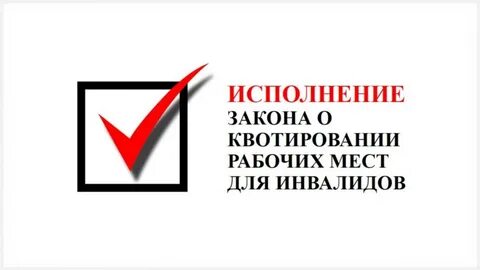 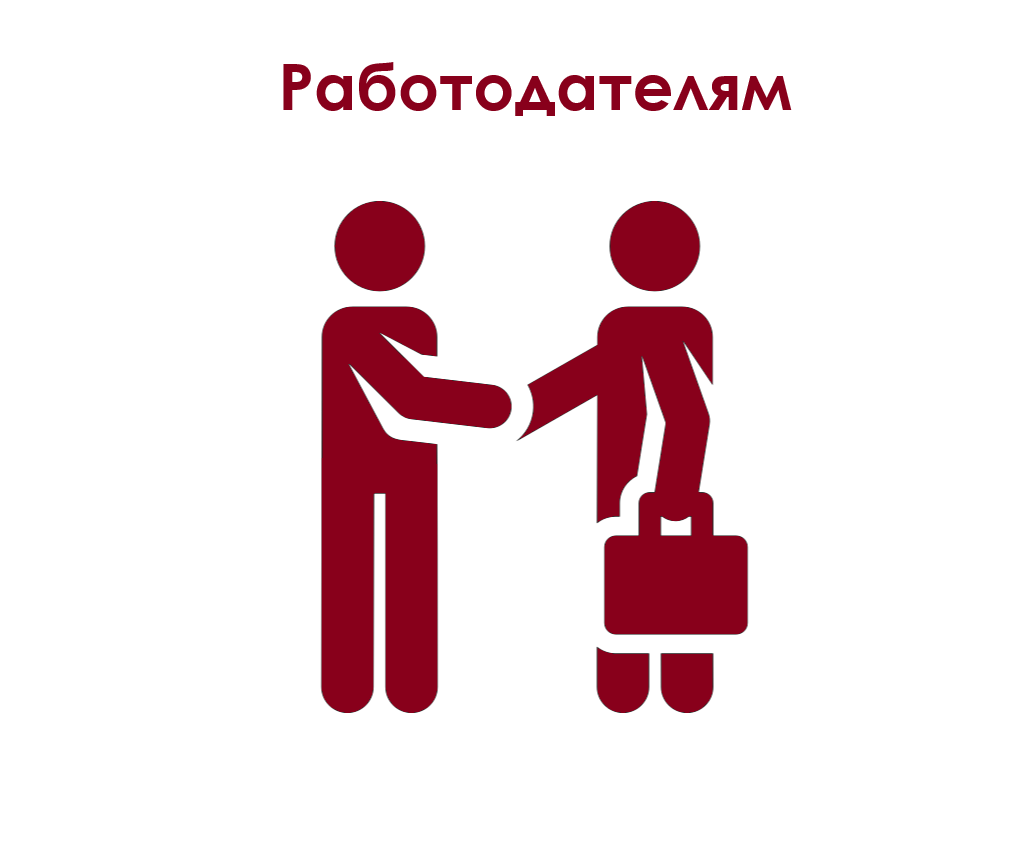 